17.05.2016                                             		                                                         № 24	В соответствии со статьей 9  Федерального закона Российской Федерации от 6 октября 2003 г. N 131-ФЗ "Об общих принципах организации местного самоуправления в Российской Федерации",  руководствуясь Уставом муниципального образования город Александров,  Совет народных депутатов г.АлександровРЕШИЛ:Установить флаг  города Александрова в качестве официального символа города Александрова.Утвердить Положение «О флаге муниципального образования город Александров Александровского  района  Владимирской области»  (прилагается).Решение вступает в силу после официального опубликования и внесения изменений в Устав муниципального образования город Александров, устанавливающих символы муниципального образования город Александров.Представить настоящее решение, Положение «О флаге муниципального образования город Александров Александровского  района  Владимирской области» в Геральдический Совет при Президенте Российской Федерации для внесения флага города Александрова в Государственный геральдический Регистр Российской Федерации.Согласовано:Начальник юридического отдела                                                             О.Н.Желудкова	Разослать: Главе МО г. Александров, официальный сайт, СМИ, РИЦ, прокуратура.Приложениек решению Совета народных депутатовгородского поселения город Александровот 17.05.2016 г. № 24ПОЛОЖЕНИЕ«О ФЛАГЕ  МУНИЦИПАЛЬНОГО ОБРАЗОВАНИЯ ГОРОД АЛЕКСАНДРОВ  ВЛАДИМИРСКОЙ ОБЛАСТИ»Настоящим положением устанавливается описание, обоснование и порядок использования флага муниципального образования город Александров Владимирской области.Общие положения1.1. Флаг муниципального образования город Александров Владимирской области (далее – флаг города Александрова) является официальным символом города Александрова.1.2. Флаг города Александрова отражает исторические, культурные, социально-экономические, национальные и иные местные традиции.1.3. Положение о флаге города Александрова с приложением на бумажном и электронном носителях хранится в архиве города Александрова и доступно для ознакомления всем заинтересованным лицам.1.4. Флаг города Александрова подлежит государственной регистрации в порядке, установленном федеральным законодательством.Описание и обоснование символики флага города Александрова2.1. Описание флага города Александрова:«Прямоугольное красное полотнище с отношением ширины к длине 2:3, с изображением фигур герба города Александрова: трех желтых колод с тисками и двумя наковальнями на них, выполненными белым цветом».2.2. Рисунок флага города Александрова приводится в приложении 1 к настоящему Положению, являющемся неотъемлемой частью настоящего Положения.2.3. Обоснование символики флага города Александрова.Флаг города Александрова выполнен с учетом герба города, который разработан на основе исторического герба города Александрова Владимирского наместничества Высочайше утвержденного 16 августа 1781 года (по старому стилю). Подлинное описание исторического герба гласит: «Въ верхней части гербъ Владимирский. Въ нижней – въ красномъ полѣ слесарные тиски, и двѣ по сторонамъ наковальни, въ знакъ того, что въ  семъ городѣ производятъ весьма изрядныя слесарныя работы».Воссоздание исторического герба для современного города Александрова символизирует бережное отношение жителей к своему прошлому, историческую преемственность многих поколений жителей города. Изображенные на флаге инструменты символизируют не только мастерство александровцев в прошлом, но и развитие промышленности в современном городе, которое является залогом успешного развития города в будущем.Красный цвет – символ мужества, силы, трудолюбия, красоты и праздника.Желтый цвет (золото) – символ богатства, стабильности, уважения, интеллекта.Белый цвет (серебро) – символ чистоты, совершенства, мира и взаимопонимания.2.4. Авторская группа.Идея флага: Владимир Березин (Александров), Константин Моченов (Химки).Художник и компьютерный дизайн: Оксана Афанасьева (Москва).Обоснование символики: Кирилл Переходенко (Конаково).Порядок воспроизведения и размещения флага города Александрова3.1. Воспроизведение флага города Александрова, независимо от его размеров и техники исполнения, должно точно соответствовать описанию, приведенному в пункте 2.1. настоящего Положения.3.2. Порядок одновременного размещения Государственного флага Российской Федерации, флага Владимирской области, флага города Александрова, иных флагов устанавливается в соответствии с федеральным законодательством, законодательством Владимирской области, регулирующим правоотношения в сфере геральдического обеспечения.3.3. При одновременном размещении Государственного флага Российской Федерации  (или флага Владимирской области) и флага города Александрова флаг города Александрова располагается справа (размещение флагов: 1-2).3.4. При одновременном размещении Государственного флага Российской Федерации (1), флага Владимирской области (2) и флага города Александрова (3), Государственный флаг Российской Федерации располагается в центре. Слева от Государственного флага Российской Федерации располагается флаг Владимирской области, справа от Государственного флага Российской Федерации располагается флаг города Александрова (размещение флагов: 2-1-3).3.5. При одновременном размещении четного числа флагов (например, 8-ми), Государственный флаг Российской Федерации (1) располагается левее центра. Справа от Государственного флага Российской Федерации располагается флаг Владимирской области (2), слева от Государственного флага Российской Федерации располагается флаг Александровского района (3). Справа от флага Владимирской области располагается флаг города Александрова (4). Остальные флаги располагаются далее поочередно слева и справа в порядке ранжирования  (размещение флагов: 7-5-3-1-2-4-6-8).3.6. При одновременном размещении нечетного числа флагов (например, 9-ти), Государственный флаг Российской Федерации (1) располагается в центре. Слева от Государственного флага Российской Федерации располагается флаг Владимирской области (2), справа от Государственного флага Российской Федерации располагается флаг Александровского района (3). Слева от флага Владимирской области располагается флаг города Александрова (4). Остальные флаги располагаются далее поочередно справа и слева в порядке ранжирования (расположение флагов: 8-6-4-2-1-3-5-7-9).3.7. Расположение флагов, установленное в пунктах 3.3. – 3.6. указано «от зрителя».3.8. При одновременном размещении Государственного флага Российской Федерации, флага Владимирской области, флага Александровского района, флага города Александрова размер флага города Александрова не может превышать размеры других флагов.3.9. При одновременном размещении Государственного флага Российской Федерации, флага Владимирской области, флага Александровского района, флага города Александрова высота размещения флага города Александрова не может превышать высоту размещения других флагов.3.10. При одновременном размещении Государственного флага Российской Федерации, флага Владимирской области, флага Александровского района, флага города Александрова  все флаги должны быть выполнены в единой технике.3.11. В знак траура флаг города Александрова приспускается до половины высоты флагштока (мачты). При невозможности приспустить флаг, а также, если флаг установлен в помещении, к верхней части древка выше полотнища флага крепится черная сложенная пополам и прикрепленная за место сложения лента, общая длина которой равна длине полотнища флага, а ширина составляет не менее 1/10 от ширины полотнища флага. 3.12. При вертикальном вывешивании флага города Александрова, флаг должен быть обращен лицевой стороной к зрителям, а свободным краем вниз. 3.13. Порядок изготовления, хранения и уничтожения флага города Александрова, бланков и иных носителей изображения флага города Александрова устанавливается администрацией города Александрова.4.	Порядок использования флага города Александрова.4.1. Флаг города Александрова установлен (поднят, размещен, вывешен) постоянно:1) на зданиях органов местного самоуправления города Александрова, муниципальных предприятий и учреждений, находящихся в муниципальной собственности города Александрова;2)  в залах заседаний Совета народных депутатов города Александрова;3) в кабинетах главы города Александрова, выборных должностных лиц местного самоуправления города Александрова; главы администрации города Александрова.4.2. Флаг города Александрова устанавливается при проведении:1) протокольных и официальных мероприятий;2) торжественных мероприятий, церемоний с участием должностных лиц органов государственной власти области и государственных органов области и (или) , главы города Александрова, официальных представителей города Александрова.4.3. Флаг города Александрова может устанавливаться:1) в кабинетах заместителей главы администрации города Александрова; в кабинетах руководителей отраслевых и структурных подразделений администрации города Александрова; в кабинетах руководителей муниципальных предприятий, учреждений и организаций, находящихся в муниципальной собственности города Александрова;2) на транспортных средствах главы города Александрова, пассажирском транспорте и другом имуществе, предназначенном для обслуживания населения города Александрова;     3) на жилых домах, зданиях предприятий и организаций в дни государственных праздников, торжественных мероприятий, проводимых органами местного самоуправления города Александрова, общественными объединениями, предприятиями, учреждениями и организациями независимо от организационно-правовой формы, а также во время семейных торжеств.4.4. Изображение флага города Александрова может размещаться:1) на форме спортивных команд и отдельных спортсменов, представляющих город Александров;2) на заставках местных телевизионных программ;3) на официальном сайте органа местного самоуправления города Александрова в сети Интернет;4) на пассажирском транспорте города Александрова;5) на бланках удостоверений лиц, осуществляющих службу на должностях в органах местного самоуправления, муниципальных служащих, депутатов Совета народных депутатов города Александрова, членов иных органов местного самоуправления,  служащих (работников) муниципальных предприятий, учреждений и организаций, находящихся в муниципальной собственности города Александрова;6) на бланках удостоверений к знакам различия, знакам отличия, установленных муниципальными правовыми актами;7) на визитных карточках лиц, осуществляющих службу на должностях в органах местного самоуправления, муниципальных служащих, депутатов Совета народных депутатов города Александрова, членов иных органов местного самоуправления, служащих (работников) муниципальных предприятий, учреждений и организаций, находящихся в муниципальной собственности города Александрова;8) на официальных периодических печатных изданиях, учредителями которых являются органы местного самоуправления города Александрова, предприятия, учреждения и организации, находящиеся в муниципальной собственности города Александрова;9) на знаках различия, знаках отличия, установленных муниципальными правовыми актами;10) на конвертах, открытках, приглашениях, календарях, а также на представительской продукции (значки, вымпелы, буклеты и иная продукция) органов местного самоуправления и муниципальных органов города Александрова.4.5. Флаг города Александрова может быть использован в качестве основы для разработки наград и почетных званий города Александрова.4.6. Размещение флага города Александрова или его изображения в случаях, не предусмотренных пунктами 4.1. – 4.5. настоящего Положения, является неофициальным использованием флага города Александрова.4.7. Размещение флага города Александрова или его изображения в случаях, не предусмотренных пунктами 4.1. – 4.5. настоящего Положения, осуществляется по согласованию с администрацией города Александрова, в порядке, установленном муниципальными правовыми актами города Александрова.Контроль и ответственность за нарушение настоящего Положения5.1. Контроль соблюдения установленных настоящим Положением норм возлагается на администрацию  города Александрова.5.2. За искажение флага (рисунка флага), установленного настоящим Положением, исполнитель допущенных искажений несет административную ответственность, в соответствии с действующим законодательством.5.3. Нарушениями норм использования и (или) размещения флага города Александрова или его изображения являются:1) использование флага города Александрова, в качестве основы гербов, эмблем и флагов общественных объединений, муниципальных предприятий, учреждений, организаций, независимо от их организационно-правовой формы;2) использование в качестве средства визуальной идентификации и рекламы товаров, работ и услуг, если реклама этих товаров, работ и услуг запрещена или ограничена в соответствии с федеральным законодательством.3) искажение флага города Александрова или его изображения, установленного в пункте 2.1. части 2 настоящего Положения;4) использование флага города Александрова или его изображения с нарушением норм, установленных настоящим Положением;5) изготовление флага города Александрова или его изображение с искажением и (или) изменением композиции или цветов, выходящим за пределы вексиллологически допустимого;6) надругательство над флагом города Александрова или его изображением, в том числе путем нанесения надписей, рисунков оскорбительного содержания, использования в оскорбляющем нравственность качестве;7) умышленное повреждение флага города Александрова.6. Заключительные положения6.1. Внесение в композицию флага города Александрова каких-либо изменений допустимо в соответствии с законодательством, регулирующим правоотношения в сфере геральдического и вексиллологического обеспечения.6.2. Право использования флага города Александрова, с момента утверждения его Советом народных депутатов в качестве официального символа, принадлежит органам местного самоуправления города Александрова.6.3. Флаг города Александрова, с момента утверждения его Советом народных депутатов в качестве официального символа, согласно п.2 ч.6 ст.1259 части 4 Гражданского кодекса Российской Федерации «Об авторском праве и смежных правах», авторским правом не охраняется.ПРИЛОЖЕНИЕ к Положению «О флаге муниципального образованиягород АлександровАлександровского района Владимирской области»от  17.05. 2016 г. № 24РИСУНОК ФЛАГАМУНИЦИПАЛЬНОГО ОБРАЗОВАНИЯ ГОРОД АЛЕКСАНДРОВ АЛЕКСАНДРОВСКОГО РАЙОНАВЛАДИМИРСКОЙ ОБЛАСТИ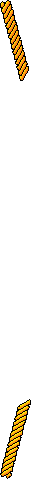 (лицевая сторона)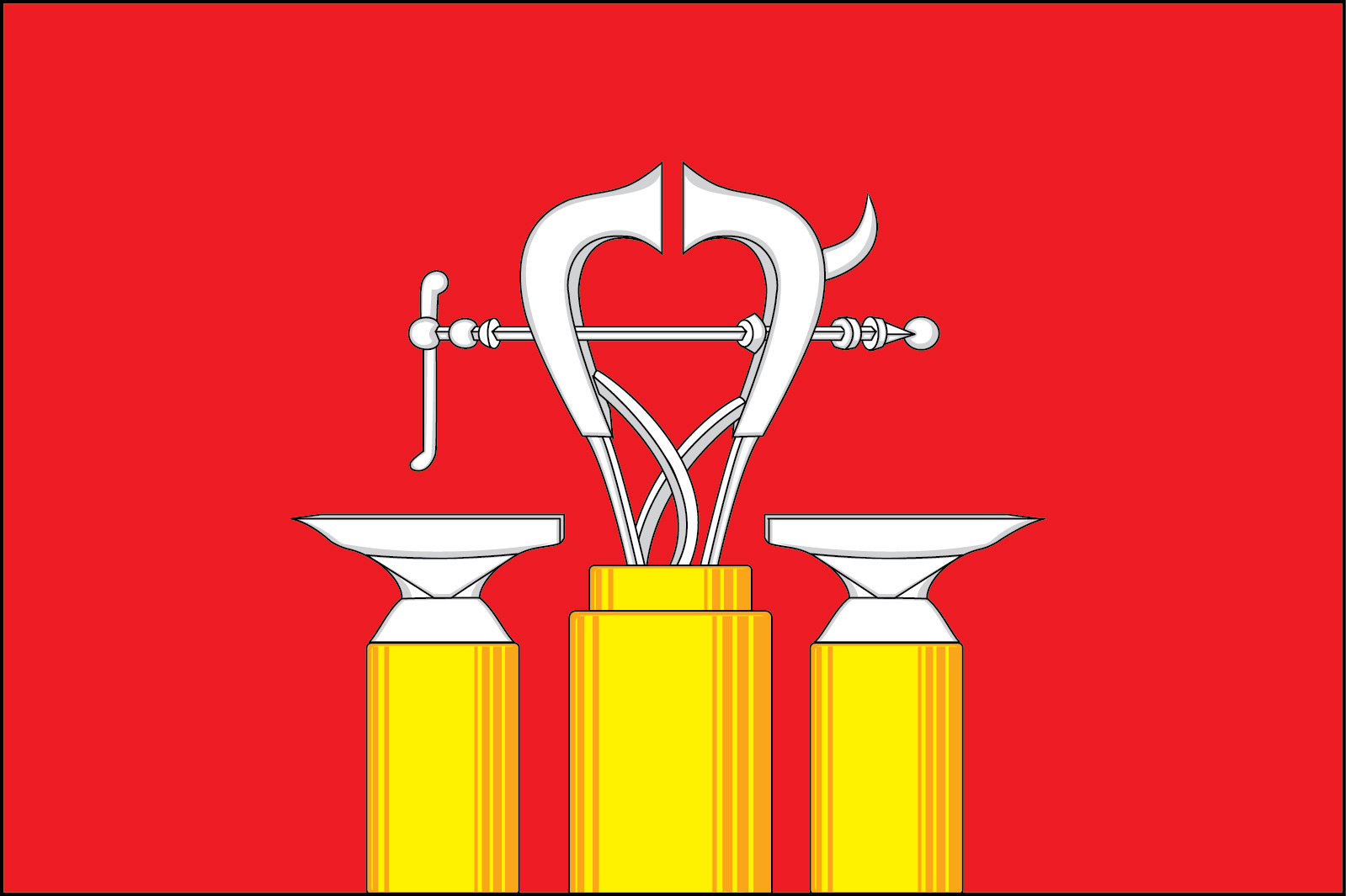 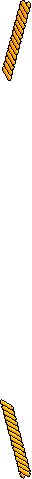 (оборотная сторона)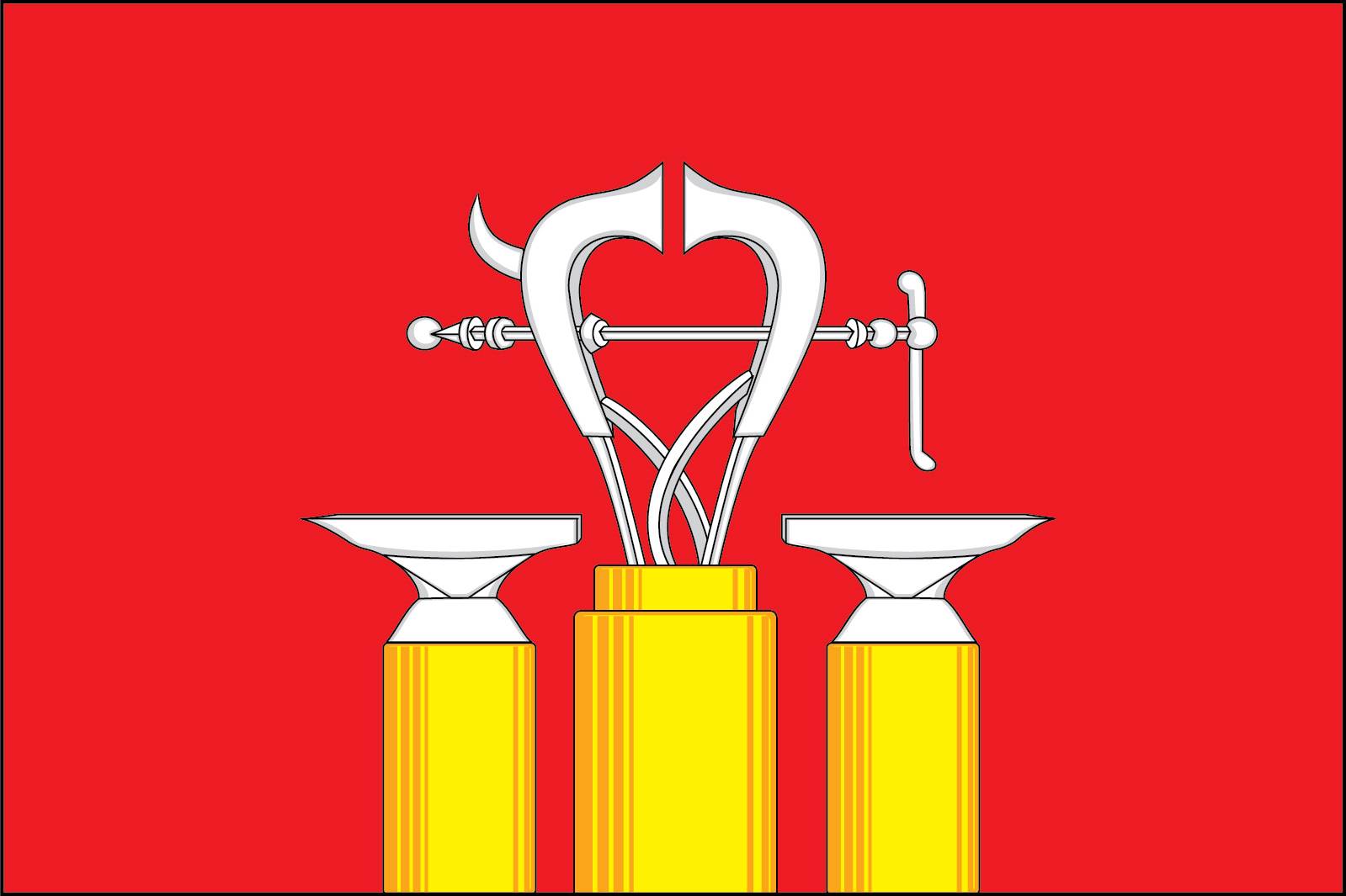 О флаге  муниципального образования город Александров  Александровского района  Владимирской области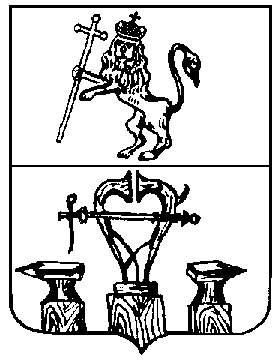 ВЛАДИМИРСКАЯ  ОБЛАСТЬМУНИЦИПАЛЬНОЕ  ОБРАЗОВАНИЕ  ГОРОД  АЛЕКСАНДРОВ(городское поселение)СОВЕТ  НАРОДНЫХ ДЕПУТАТОВР Е Ш Е Н И Е           ВЛАДИМИРСКАЯ  ОБЛАСТЬМУНИЦИПАЛЬНОЕ  ОБРАЗОВАНИЕ  ГОРОД  АЛЕКСАНДРОВ(городское поселение)СОВЕТ  НАРОДНЫХ ДЕПУТАТОВР Е Ш Е Н И Е           ВЛАДИМИРСКАЯ  ОБЛАСТЬМУНИЦИПАЛЬНОЕ  ОБРАЗОВАНИЕ  ГОРОД  АЛЕКСАНДРОВ(городское поселение)СОВЕТ  НАРОДНЫХ ДЕПУТАТОВР Е Ш Е Н И Е           ВЛАДИМИРСКАЯ  ОБЛАСТЬМУНИЦИПАЛЬНОЕ  ОБРАЗОВАНИЕ  ГОРОД  АЛЕКСАНДРОВ(городское поселение)СОВЕТ  НАРОДНЫХ ДЕПУТАТОВР Е Ш Е Н И Е           Председатель Совета народных депутатов  МО город АлександровМ.Н.Романов_________________Глава муниципального образования город АлександровВ.А.Толстов______________________